МІНІСТЕРСТВО ОСВІТИ І НАУКИ УКРАЇНИНАЦІОНАЛЬНИЙ ТЕХНІЧНИЙ УНІВЕРСИТЕТ УКРАЇНИ«КИЇВСЬКИЙ ПОЛІТЕХНІЧНИЙ ІНСТИТУТ
імені ІГОРЯ СІКОРСЬКОГО»ЗАТВЕРДЖЕНОВченою радою КПІ ім. Ігоря Сікорського(протокол № ___ від «___» ______ 2020 р.)Голова Вченої ради _____________ Михайло ІЛЬЧЕНКОІнженерія програмного забезпечення(Software Engineering)ОСВІТНЬО-НАУКОВА ПРОГРАМАТретій (доктор філософії) рівень вищої освітиВведено в дію Наказом ректора 
КПІ ім. Ігоря Сікорського 
від ____________ № _______Київ – 2020ПРЕАМБУЛАРОЗРОБЛЕНО проєктною групою:Керівник проєктної групиДичка Іван Андрійович, доктор технічних наук, професор, декан факультету прикладноїЧлени проєктної групи:Гаврилко Євген Володимирович, доктор технічних наук, професор, професор кафедри автоматизації проектування енергетичних процесів і систем теплоенергетичного факультетуКлименко Ірина Анатоліївна, доктор технічних наук, доцент, професор кафедри обчислювальної технікиНовотарський Анатолій Михайлович, доктор технічних наук, професор, професор кафедри обчислювальної технікиСтеценко Інна Вячеславівна, доктор технічних наук, професор, професор кафедри автоматизованих систем обробки інформації та управлінняСулема Євгенія Станіславівна, кандидат технічних наук, доцент, доцент кафедри програмного забезпечення комп’ютерних системОнай Микола Володимирович, кандидат технічних наук, доцент, доцент кафедри програмного забезпечення комп’ютерних системБукасов Максим Михайлович, кандидат технічних наук, доцент, доцент кафедри автоматики і управління в технічних системахСегеда Ірина Василівна, кандидат економічних наук, доцент, доцент кафедри автоматизації проектування енергетичних процесів і системШалденко Олексій Вікторович, кандидат технічних наук, доцент кафедри автоматизації проектування енергетичних процесів і системРибачок Наталія Антонівна, кандидат технічних наук, старший викладачкафедри програмного забезпечення комп’ютерних системВ.о. завідувача кафедри програмного забезпечення комп’ютерних системЛегеза Віктор Петрович, доктор технічних наук, професорВ.о. завідувача кафедри автоматизованих систем обробки інформації та управлінняПавлов Олександр Анатолійович, доктор технічних наук, професорЗавідувач кафедри технічної кібернетикиПархомей Ігор Ростиславович, доктор технічних наук, професорЗавідувач кафедри автоматики і управління в технічних системахРолік Олександр Іванович, доктор технічних наук, професорЗавідувач кафедри обчислювальної технікиСтіренко Сергій Григорович, доктор технічних наук, професорВ.о. завiдувача кафедри автоматизацiї проектування енергетичних процесiв i системКоваль Олександр Васильович, кандидат технічних наук, доцентПОГОДЖЕНО:Науково-методична комісія КПІ ім. Ігоря Сікорського
зі спеціальності 121 “Інженерія програмного забезпечення”Голова НМКУ ________________________ Іван ДИЧКА(протокол № ___ від «___» ________ 2020 р.)Методична рада КПІ ім. Ігоря СікорськогоГолова Методичної ради  _____________ Юрій ЯКИМЕНКО (протокол № ___ від «___» ________ 2020 р.)ВРАХОВАНО:Зауваження та пропозиції стейкхолдерів за результатами громадського обговорення:науково-педагогічних працівників кафедри програмного забезпечення комп’ютерних систем;здобувачів вищої освіти, які навчаються за освітньою програмою спеціальності 121 Інженерія програмного забезпечення;фахівців навчально-методичного відділу КПІ ім. Ігоря Сікорського;фахівців з галузі Інженерії програмного забезпечення (відгуки та листи підтримки додаються).Фахову експертизу проводили:Сергій РОЖОК – генеральний директор ТОВ “ЕПАМ СИСТЕМЗ”Андрій ПЕЧЕРСЬКИХ – директор ТОВ “Центр Бізнес-Технологій”ЗМІСТ1. Профіль освітньої програми зі спеціальності 121 Інженерія програмного забезпечення 2. Перелік компонент освітньоЇ програми3. Структурно-логічна схема освітньої програми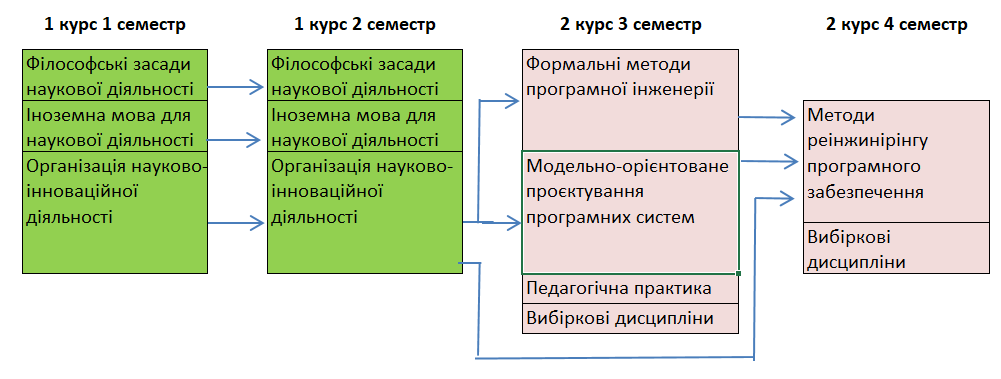 4. НАУКОВА СКЛАДОВА5. Форма випускної атестації здобувачів вищої освітиВипускна атестація здобувачів вищої освіти за освітньо-науковою програмою Інженерія програмного забезпечення спеціальності 121 Інженерія програмного забезпечення здійснюється у формі захисту дисертаційної роботи та завершується видачею документа встановленого зразка про присудження йому ступеня доктора філософії з присвоєнням кваліфікації: доктор філософії з інженерії програмного забезпечення. Кваліфікаційна робота перевіряється на плагіат та після захисту розміщується в репозиторії НТБ Університету для вільного доступу. Випускна атестація здійснюється відкрито та публічно.6. Матриця відповідності програмних компетентностей компонентам освітньої програми7. Матриця забезпечення програмних результатів навчання відповідними компонентами освітньої програмиза спеціальністю121 Інженерія програмного забезпеченнягалузі знань12 Інформаційні технологіїкваліфікаціяДоктор філософії з інженерії програмного забезпечення1 – Загальна інформація1 – Загальна інформація1 – Загальна інформаціяПовна назва ЗВО та інституту/факультетуПовна назва ЗВО та інституту/факультетуНаціональний технічний університет України «Київський політехнічний інститут імені Ігоря Сікорського», факультет прикладної математикиСтупінь вищої освіти та назва кваліфікації мовою оригіналуСтупінь вищої освіти та назва кваліфікації мовою оригіналуСтупінь – доктор філософіїОсвітня кваліфікація – доктор філософії з інженерії програмного забезпеченняОфіційна назва освітньої програмиОфіційна назва освітньої програмиІнженерія програмного забезпеченняТип диплому та обсяг освітньої програмиТип диплому та обсяг освітньої програмиДиплом доктор філософії, освітня складова 40 кредитів ЄКТС, 
термін підготовки 4 роки.Наукова складова передбачає проведення власного наукового дослідження та оформлення його результатів у вигляді дисертації.Наявність акредитаціїНаявність акредитаціїАкредитація передбачена у 2021 роціЦикл/рівень ВОЦикл/рівень ВОНРК України – 9 рівень
QF-EHEA – третій цикл
ЕQF-LLL – 8 рівеньПередумовиПередумовиНаявність ступеня магістраТермін дії освітньої програмиТермін дії освітньої програмиДо наступної акредитаціїМова(и) викладанняМова(и) викладанняУкраїнська/англійськаІнтернет-адреса постійного розміщення освітньої програмиІнтернет-адреса постійного розміщення освітньої програми2 – Мета освітньої програми2 – Мета освітньої програми2 – Мета освітньої програмиМета освітньої програми полягає у підготовці висококваліфікованих, конкурентоспроможних, інтегрованих у європейський та світовий науково-технічний простір фахівців ступеня доктора філософії з інженерії програмного забезпечення здатних до самостійної науково-дослідної, науково-інноваційної, організаційно-управлінської, педагогічної діяльності в галузі технічних наук за спеціальністю 121 Інженерія програмного забезпечення та суміжних галузей у закладах вищої освіти, шляхом інтернаціоналізації освітнього процесу в умовах сталого інноваційного науково-технічного розвитку суспільства і реалізується через:гармонійне і багатовимірне виховання майбутніх висококваліфікованих технічних фахівців, здатних комплексно й системно аналізувати проблеми інженерії програмного забезпечення та суміжних галузей, усвідомлюючи природу оточуючих процесів і явищ, забезпечувати і провадити міжкультурну комунікацію;формування високої адаптивності здобувачів вищої освіти в умовах трансформації ринку праці через взаємодію з роботодавцями та іншими стейкхолдерами.Мета освітньої програми відповідає стратегії розвитку КПІ ім. Ігоря Сікорського на 2020-2025 роки щодо формування суспільства майбутнього на засадах концепції сталого розвитку.Мета освітньої програми полягає у підготовці висококваліфікованих, конкурентоспроможних, інтегрованих у європейський та світовий науково-технічний простір фахівців ступеня доктора філософії з інженерії програмного забезпечення здатних до самостійної науково-дослідної, науково-інноваційної, організаційно-управлінської, педагогічної діяльності в галузі технічних наук за спеціальністю 121 Інженерія програмного забезпечення та суміжних галузей у закладах вищої освіти, шляхом інтернаціоналізації освітнього процесу в умовах сталого інноваційного науково-технічного розвитку суспільства і реалізується через:гармонійне і багатовимірне виховання майбутніх висококваліфікованих технічних фахівців, здатних комплексно й системно аналізувати проблеми інженерії програмного забезпечення та суміжних галузей, усвідомлюючи природу оточуючих процесів і явищ, забезпечувати і провадити міжкультурну комунікацію;формування високої адаптивності здобувачів вищої освіти в умовах трансформації ринку праці через взаємодію з роботодавцями та іншими стейкхолдерами.Мета освітньої програми відповідає стратегії розвитку КПІ ім. Ігоря Сікорського на 2020-2025 роки щодо формування суспільства майбутнього на засадах концепції сталого розвитку.Мета освітньої програми полягає у підготовці висококваліфікованих, конкурентоспроможних, інтегрованих у європейський та світовий науково-технічний простір фахівців ступеня доктора філософії з інженерії програмного забезпечення здатних до самостійної науково-дослідної, науково-інноваційної, організаційно-управлінської, педагогічної діяльності в галузі технічних наук за спеціальністю 121 Інженерія програмного забезпечення та суміжних галузей у закладах вищої освіти, шляхом інтернаціоналізації освітнього процесу в умовах сталого інноваційного науково-технічного розвитку суспільства і реалізується через:гармонійне і багатовимірне виховання майбутніх висококваліфікованих технічних фахівців, здатних комплексно й системно аналізувати проблеми інженерії програмного забезпечення та суміжних галузей, усвідомлюючи природу оточуючих процесів і явищ, забезпечувати і провадити міжкультурну комунікацію;формування високої адаптивності здобувачів вищої освіти в умовах трансформації ринку праці через взаємодію з роботодавцями та іншими стейкхолдерами.Мета освітньої програми відповідає стратегії розвитку КПІ ім. Ігоря Сікорського на 2020-2025 роки щодо формування суспільства майбутнього на засадах концепції сталого розвитку.3 – Характеристика освітньої програми3 – Характеристика освітньої програми3 – Характеристика освітньої програмиПредметна галузьПредметна галузьОб’єкт діяльності: теоретичні та методологічні засади аналізу вимог, проектування, конструювання, верифікації, валідації та супроводження програмних систем.Цілі навчання: підготовка фахівців з інженерії програмного забезпечення, здатних розв’язувати комплексні проблеми в галузі професійної та/або дослідницько-інноваційної діяльності у сфері інформаційних технологій, що передбачає глибоке переосмислення наявних та створення нових цілісних знань та/або професійної практики.Теоретичний зміст предметної області: фундаментальні та прикладні наукові дослідження, розробка і впровадження теорій і технологій інженерії програмного забезпечення, можливості їх використання для практичних потреб.Методи, методики та технології: об'єктивні методи феноменологізації, систематизації, коригування отриманих раніше та створення нових знань з інженерії програмного забезпечення.Інструменти та обладнання: програмно-апаратні та хмарні засоби підтримки процесів інженерії програмного забезпечення.Орієнтація освітньої програмиОрієнтація освітньої програмиОсвітньо-науковаОсновний фокус освітньої програми Основний фокус освітньої програми Спеціальна освіта, орієнтована на науково-дослідну роботу у галузі інженерії програмного забезпечення.Ключові слова: програмне забезпечення, комп’ютерні системи, інформаційні технології, програмна інженерія, розроблення, супроводження та забезпечення якості програмного забезпечення, інформаційно-пошукові системи.Особливості програмиОсобливості програмиРеалізується викладання ряду дисциплін англійською мовою4 – Придатність випускників до працевлаштування та подальшого навчання4 – Придатність випускників до працевлаштування та подальшого навчання4 – Придатність випускників до працевлаштування та подальшого навчанняПридатність до працевлаштуванняПридатність до працевлаштуванняДоктори філософії з інженерії програмного забезпечення можуть працювати як фахівці з проєктування, розроблення та тестування програмного забезпечення у галузі інформаційних технологій. Згідно з Національним класифікатором професій ДК 003:2010, випускники можуть працювати за професіями:2132.1 Молодший науковий співробітник (програмування) 2132.1 Науковий співробітник (програмування) 2132.1 Науковий співробітник-консультант (програмування) 2310    Викладачі університетів та вищих навчальних закладів Подальше навчанняПодальше навчанняПродовження освіти в докторантурі та/або участь у постдокторських програмах5 – Викладання та оцінювання5 – Викладання та оцінювання5 – Викладання та оцінюванняВикладання та навчанняВикладання та навчанняПроблемно-орієнтоване навчання з набуттям компетентностей, необхідних для продукування нових ідей, розв’язання комплексних проблем у професійній галузі, яке включає лекції, практичні та семінарські заняття, комп’ютерні практикуми і лабораторні роботи; технологія змішаного навчання, педагогічна практика, підготовка та захист дисертаційної роботи.ОцінюванняОцінюванняРейтингова система оцінювання, усні та письмові екзамени, заліки, тестування.6 – Програмні компетентності6 – Програмні компетентності6 – Програмні компетентностіІнтегральна компетентністьІнтегральна компетентністьЗдатність розв’язувати комплексні проблеми в галузі професійної та/або дослідницько-інноваційної діяльності у сфері інженерії програмного забезпечення, що передбачає глибоке переосмислення наявних та створення нових цілісних знань та/або професійної практики.Загальні компетентності (ЗК)Загальні компетентності (ЗК)Загальні компетентності (ЗК)ЗК1Здатність дотримуватись етики досліджень, а також правил академічної доброчесності в наукових дослідженнях та науково-педагогічній діяльності.Здатність дотримуватись етики досліджень, а також правил академічної доброчесності в наукових дослідженнях та науково-педагогічній діяльності.ЗК2Здатність до абстрактного мислення, аналізу та синтезу.Здатність до абстрактного мислення, аналізу та синтезу.ЗК3Здатність до пошуку, оброблення та аналізу інформації з різних джерел.Здатність до пошуку, оброблення та аналізу інформації з різних джерел.ЗК4Здатність розробляти проєкти та управляти ними.Здатність розробляти проєкти та управляти ними.ЗК5Здатність проводити критичний аналіз, оцінку і синтез нових та складних ідейЗдатність проводити критичний аналіз, оцінку і синтез нових та складних ідейЗК6Здатність переосмислювати наявне та створювати нове цілісне знання та/або професійну практику і розв’язувати значущі соціальні, наукові, культурні, етичні та інші проблемиЗдатність переосмислювати наявне та створювати нове цілісне знання та/або професійну практику і розв’язувати значущі соціальні, наукові, культурні, етичні та інші проблемиЗК7Здатність розроблювати та реалізувати проєкти, включаючи власні дослідженняЗдатність розроблювати та реалізувати проєкти, включаючи власні дослідженняЗК8Здатність до ініціювання та реалізації інноваційних комплексних проєктів в інженерії програмного забезпечення, лідерства під час їх реалізації.Здатність до ініціювання та реалізації інноваційних комплексних проєктів в інженерії програмного забезпечення, лідерства під час їх реалізації.ЗК9Здатність використовувати у професійній діяльності базові загальні знання з різних наукЗдатність використовувати у професійній діяльності базові загальні знання з різних наукЗК10Здатність знаходити, обробляти й аналізувати необхідну інформацію для рішення проблем й прийняття рішеньЗдатність знаходити, обробляти й аналізувати необхідну інформацію для рішення проблем й прийняття рішеньЗК11Здатність використовувати сучасні методи і технології наукової комунікації українською ті іноземною мовамиЗдатність використовувати сучасні методи і технології наукової комунікації українською ті іноземною мовамиЗК12Здатність забезпечувати безперервний саморозвиток і самовдосконалення, відповідальність за розвиток іншихЗдатність забезпечувати безперервний саморозвиток і самовдосконалення, відповідальність за розвиток іншихЗК13Здатність використовувати адекватні методи ефективної взаємодії з представниками різних груп (соціальних, культурних і професійних)Здатність використовувати адекватні методи ефективної взаємодії з представниками різних груп (соціальних, культурних і професійних)ЗК14Здатність працювати в команді, формувати позитивні відношення з колегами, спілкуватися з широкою науковою спільнотою та громадськістю в галузі інженерії програмного забезпечення.Здатність працювати в команді, формувати позитивні відношення з колегами, спілкуватися з широкою науковою спільнотою та громадськістю в галузі інженерії програмного забезпечення.Фахові компетентності спеціальності (ФК)Фахові компетентності спеціальності (ФК)Фахові компетентності спеціальності (ФК)ФК1Здатність виконувати оригінальні дослідження, досягати наукових результатів, які створюють нові знання у інженерії програмного забезпечення та дотичних до неї міждисциплінарних напрямах і можуть бути опубліковані у провідних наукових виданнях з інформаційних технологій та суміжних галузей.Здатність виконувати оригінальні дослідження, досягати наукових результатів, які створюють нові знання у інженерії програмного забезпечення та дотичних до неї міждисциплінарних напрямах і можуть бути опубліковані у провідних наукових виданнях з інформаційних технологій та суміжних галузей.ФК2Здатність усно і письмово презентувати та обговорювати результати наукових досліджень та/або інноваційних розробок українською та англійською мовами, глибоке розуміння англомовних наукових текстів за напрямом дослідженьЗдатність усно і письмово презентувати та обговорювати результати наукових досліджень та/або інноваційних розробок українською та англійською мовами, глибоке розуміння англомовних наукових текстів за напрямом дослідженьФК3Здатність критично переосмислювати наявні технології програмної інженерії та відстежувати тенденції їх розвитку.Здатність критично переосмислювати наявні технології програмної інженерії та відстежувати тенденції їх розвитку.ФК4Здатність до розроблення нових та вдосконалення існуючих моделей, методів, засобів, процесів у сфері програмної інженерії, які забезпечують розвиток або надають нові можливості технологіям розроблення та використання програмного забезпечення.Здатність до розроблення нових та вдосконалення існуючих моделей, методів, засобів, процесів у сфері програмної інженерії, які забезпечують розвиток або надають нові можливості технологіям розроблення та використання програмного забезпечення.ФК5Здатність самостійно виконувати науково-дослідну діяльність в інженерії програмного забезпечення з застосуванням сучасних концепцій, методів, та технологій.Здатність самостійно виконувати науково-дослідну діяльність в інженерії програмного забезпечення з застосуванням сучасних концепцій, методів, та технологій.ФК6Здатність застосовувати формальні методи проектування, розроблення та дослідження програмних систем та технологій у наукових дослідженнях.Здатність застосовувати формальні методи проектування, розроблення та дослідження програмних систем та технологій у наукових дослідженнях.ФК7Здатність креативно (творчо) мислити, генерувати нові прогресивні ідеї в інженерії програмного забезпечення.Здатність креативно (творчо) мислити, генерувати нові прогресивні ідеї в інженерії програмного забезпечення.ФК8Здатність розробляти нові моделі та наукові методи проектування, розроблення та дослідження ефективності програмного забезпечення.Здатність розробляти нові моделі та наукові методи проектування, розроблення та дослідження ефективності програмного забезпечення.ФК9Здатність проводити експериментальні дослідження з оцінювання ефективності та безпечності програмного забезпечення.Здатність проводити експериментальні дослідження з оцінювання ефективності та безпечності програмного забезпечення.ФК10Здатність розробляти якісне та надійне програмне забезпечення складних програмних комплексів та систем на основі новітніх технологій та стандартів розробки програмного забезпечення.Здатність розробляти якісне та надійне програмне забезпечення складних програмних комплексів та систем на основі новітніх технологій та стандартів розробки програмного забезпечення.ФК11Здатність розробляти технічну документацію до наукових проєктів.Здатність розробляти технічну документацію до наукових проєктів.ФК12Здатність оформлювати наукові звіти та публікації з наукових досліджень у відповідності до існуючих стандартів та у відповідності до норм академічної доброчесності.Здатність оформлювати наукові звіти та публікації з наукових досліджень у відповідності до існуючих стандартів та у відповідності до норм академічної доброчесності.ФК13Здатність інтегрувати програмні модулі з управління та прийняття рішень в існуючі інформаційні системи та комплекси.Здатність інтегрувати програмні модулі з управління та прийняття рішень в існуючі інформаційні системи та комплекси.ФК14Здатність критично аналізувати, оцінювати і синтезувати нові та складні ідеї в інженерії програмного забезпечення.Здатність критично аналізувати, оцінювати і синтезувати нові та складні ідеї в інженерії програмного забезпечення.ФК15Здатність до розроблення та реалізації програмних проектів, включаючи власні дослідження, які дають можливість переосмислити наявне та створити нове цілісне знання та розв’язання значущих технічних, соціальних, наукових, культурних, етичних та інших проблем.Здатність до розроблення та реалізації програмних проектів, включаючи власні дослідження, які дають можливість переосмислити наявне та створити нове цілісне знання та розв’язання значущих технічних, соціальних, наукових, культурних, етичних та інших проблем.ФК16Здатність до постійного самовдосконалення у професійній сфері, відповідальність за навчання інших при проведенні науково-педагогічної діяльності та наукових досліджень в інженерії програмного забезпечення.Здатність до постійного самовдосконалення у професійній сфері, відповідальність за навчання інших при проведенні науково-педагогічної діяльності та наукових досліджень в інженерії програмного забезпечення.ФК17Здатність приймати стратегічні рішення, що передбачають та формулюють майбутні напрямки розвитку клієнто-орієнтованих процесів, нових бізнес-продуктів та сервісів.Здатність приймати стратегічні рішення, що передбачають та формулюють майбутні напрямки розвитку клієнто-орієнтованих процесів, нових бізнес-продуктів та сервісів.ФК18Здатність до постановки задач, програмування основних алгоритмів машинного навчання та проведення експерименту при вирішенні проблем аналізу великих обсягів даних.Здатність до постановки задач, програмування основних алгоритмів машинного навчання та проведення експерименту при вирішенні проблем аналізу великих обсягів даних.ФК19Здатність до виконання попередньої обробки даних з використанням вивчених загальних засобів добування даних; до пошуку нових корисних даних та їх взаємозв’язків; до верифікації моделей, побудованих на базі отриманих корисних даних; до коректної інтерпретації отриманих результатів при прийнятті рішеньЗдатність до виконання попередньої обробки даних з використанням вивчених загальних засобів добування даних; до пошуку нових корисних даних та їх взаємозв’язків; до верифікації моделей, побудованих на базі отриманих корисних даних; до коректної інтерпретації отриманих результатів при прийнятті рішень7 – Програмні результати навчання7 – Програмні результати навчання7 – Програмні результати навчанняПРН1Мати передові концептуальні та методологічні знання з інженерії програмного забезпечення і на межі предметних галузей, а також дослідницькі навички, достатні для проведення наукових і прикладних досліджень на рівні останніх світових досягнень з відповідного напряму, отримання нових знань та/або здійснення інновацій.Мати передові концептуальні та методологічні знання з інженерії програмного забезпечення і на межі предметних галузей, а також дослідницькі навички, достатні для проведення наукових і прикладних досліджень на рівні останніх світових досягнень з відповідного напряму, отримання нових знань та/або здійснення інновацій.ПРН2Вільно презентувати та обговорювати з фахівцями і нефахівцями результати досліджень, наукові та прикладні проблеми інженерії програмного забезпечення державною та іноземною мовами, кваліфіковано відображати результати досліджень у наукових публікаціях у провідних міжнародних наукових виданнях.Вільно презентувати та обговорювати з фахівцями і нефахівцями результати досліджень, наукові та прикладні проблеми інженерії програмного забезпечення державною та іноземною мовами, кваліфіковано відображати результати досліджень у наукових публікаціях у провідних міжнародних наукових виданнях.ПРН3Розробляти та досліджувати концептуальні, математичні і комп’ютерні моделі процесів і систем, ефективно використовувати їх для отримання нових знань та/або створення інноваційних продуктів у інженерії програмного забезпечення та дотичних міждисциплінарних напрямах.Розробляти та досліджувати концептуальні, математичні і комп’ютерні моделі процесів і систем, ефективно використовувати їх для отримання нових знань та/або створення інноваційних продуктів у інженерії програмного забезпечення та дотичних міждисциплінарних напрямах.ПРН4Глибоко розуміти загальні принципи та методи інженерії програмного забезпечення наук, а також методологію наукових досліджень, застосувати їх у власних дослідженнях у сфері інженерії програмного забезпечення та у викладацькій практиці.Глибоко розуміти загальні принципи та методи інженерії програмного забезпечення наук, а також методологію наукових досліджень, застосувати їх у власних дослідженнях у сфері інженерії програмного забезпечення та у викладацькій практиці.ПРН5Вміти досліджувати робочі параметри процесів життєвого циклу програмного забезпечення, а також здійснювати аналіз вибраних методів та засобів підтримки цих процесів та бути спроможним обґрунтувати свій вибір.Вміти досліджувати робочі параметри процесів життєвого циклу програмного забезпечення, а також здійснювати аналіз вибраних методів та засобів підтримки цих процесів та бути спроможним обґрунтувати свій вибір.ПРН6Розуміти теоретичні засади, що лежать в основі методів досліджень інформаційних систем та програмного забезпечення, методології проведення досліджень та обчислювальних експериментів.Розуміти теоретичні засади, що лежать в основі методів досліджень інформаційних систем та програмного забезпечення, методології проведення досліджень та обчислювальних експериментів.ПРН7Вміти формулювати та вирішувати задачі оптимізації, адаптації, прогнозування, керування та прийняття рішень щодо процесів, засобів та ресурсів розроблення, впровадження, супроводу та експлуатації програмного забезпечення.Вміти формулювати та вирішувати задачі оптимізації, адаптації, прогнозування, керування та прийняття рішень щодо процесів, засобів та ресурсів розроблення, впровадження, супроводу та експлуатації програмного забезпечення.ПРН8Знати сучасні технології автоматизованого проєктування і верифікації програм.Знати сучасні технології автоматизованого проєктування і верифікації програм.ПРН9Уміти застосовувати, розробляти та удосконалювати методи автоматизованого проєктування програмного забезпечення.Уміти застосовувати, розробляти та удосконалювати методи автоматизованого проєктування програмного забезпечення.ПРН10Уміти застосовувати, розробляти та удосконалювати методи верифікації програмного забезпечення.Уміти застосовувати, розробляти та удосконалювати методи верифікації програмного забезпечення.ПРН11Уміти створювати технологічне середовище комп’ютерної моделі інформаційної системи.Уміти створювати технологічне середовище комп’ютерної моделі інформаційної системи.ПРН12Знати ефективні механізми та методологій планування, організації та управління проєктами.Знати ефективні механізми та методологій планування, організації та управління проєктами.ПРН13Знати методи управління та аналізу великих об’ємів даних.Знати методи управління та аналізу великих об’ємів даних.ПРН14Знати методології комп’ютерного моделювання складних систем.Знати методології комп’ютерного моделювання складних систем.ПРН15Знати методології візуального моделювання складних систем.Знати методології візуального моделювання складних систем.ПРН16Знати принципи побудови сценарних моделей та верифікації  сценаріїв аналізу інформації.Знати принципи побудови сценарних моделей та верифікації  сценаріїв аналізу інформації.ПРН17Уміти розробляти та удосконалювати методи модельно-орієнтованого проєктування інформаційних систем для вирішення теоретичних і прикладних задач за умови створення об’єктних, сценарних моделей та моделей систем управління званнями.Уміти розробляти та удосконалювати методи модельно-орієнтованого проєктування інформаційних систем для вирішення теоретичних і прикладних задач за умови створення об’єктних, сценарних моделей та моделей систем управління званнями.ПРН18Уміти проєктувати інформаційні системи, розробляючи та застосовуючи програмні засоби комп’ютерного моделювання інформаційних систем за умови вирішення задач моделювання.Уміти проєктувати інформаційні системи, розробляючи та застосовуючи програмні засоби комп’ютерного моделювання інформаційних систем за умови вирішення задач моделювання.ПРН19Знати методи реінжинірингу програмного забезпечення.Знати методи реінжинірингу програмного забезпечення.ПРН20Знати методології побудови технологічного середовища комп’ютерної моделі інформаційної системи.Знати методології побудови технологічного середовища комп’ютерної моделі інформаційної системи.ПРН21Уміти відповідально керувати проєктами, застосовувати сучасні методи управління проєктами для вирішення практичних задач у професійній діяльності, використовувати програмні засоби управління проєктами.Уміти відповідально керувати проєктами, застосовувати сучасні методи управління проєктами для вирішення практичних задач у професійній діяльності, використовувати програмні засоби управління проєктами.ПРН22Уміти розробляти та удосконалювати методи проєктування архітектури програмного забезпечення, що ґрунтується на хмарних, мобільних та веб-технологіях.Уміти розробляти та удосконалювати методи проєктування архітектури програмного забезпечення, що ґрунтується на хмарних, мобільних та веб-технологіях.8 – Ресурсне забезпечення реалізації програми8 – Ресурсне забезпечення реалізації програми8 – Ресурсне забезпечення реалізації програмиКадрове забезпеченняКадрове забезпеченняВідповідно до кадрових вимог щодо забезпечення провадження освітньої діяльності для відповідного рівня ВО, затверджених Постановою Кабінету Міністрів України від 30.12.2015 р. № 1187 (чинний) в редакції від 23.05.2018 р. №347.Залучення до викладання фахівців міжнародної ІТ-компанії EPAM Systems.Матеріально-технічне забезпеченняМатеріально-технічне забезпеченняВідповідно до технологічних вимог щодо матеріально-технічного забезпечення освітньої діяльності відповідного рівня ВО, затверджених Постановою Кабінету Міністрів України від 30.12.2015 р. № 1187 (чинний) в редакції від 23.05.2018 р. №347.Проведення занять у:Навчально-науковій лабораторії "ЕПАМ-КПІ", навчально-науковій лабораторії мультимедіа, мульсемедіа та імерсійних технологій, спеціалізований лабораторії міжнародного проєкту MEDIS. Українсько-корейському центрі інформаційних технологій (УКЦІТ) (угода між НТУУ „КПІ” та Корейським агентством міжнародного співробітництва КОІСА про створення українсько-корейського центру інформаційних технологій в НТУУ „КПІ”).Віртуальному навчальному центрі та центрі компетенцій програмних рішень компанії Accantum GMBH.Академії Cisco Academy Department of Computer-Aided Management and Data Processing Systems (CAMDPS) of Igor Sikorsky Kyiv Polytechnic Institute.Науково-навчальній лабораторії компанії Samsung;Науково-навчальній лабораторії компанії Hewlett-Packard.Спільній з німецькою компанією Helasoft (Hamburg) науково-навчальній лабораторії.Передбачено варіант дистанційного отримання інформації та взаємодії з викладачами.Інформаційне та навчально-методичне забезпеченняІнформаційне та навчально-методичне забезпеченняВідповідно до технологічних вимог щодо навчально-методичного та інформаційного забезпечення освітньої діяльності відповідного рівня ВО, затверджених Постановою Кабінету Міністрів України від 30.12.2015 р. № 1187 (чинний) в редакції від 23.05.2018 р. №347.Під час викладання використовуються наукові праці в галузі інженерії програмного забезпечення, матеріали на спеціалізованих порталах, вебінари, презентації, статті у фахових виданнях.Університет надає доступ здобувачам до інформаційних ресурсів та електронного репозитарію Науково-технічною бібліотекою ім. Г.І. Денисенка КПІ ім. Ігоря Сікорського для організації наукових досліджень, безкоштовний доступ до інтернет-інструментарію вченого ORCID, Scopus, Web of Science тощо, авторських розробок науково-педагогічних працівників університету.Навчально-методичне забезпечення: освітньо-наукова програма, навчальні плани, робочі програми з навчальних дисциплін.9 – Академічна мобільність9 – Академічна мобільність9 – Академічна мобільністьНаціональна кредитна мобільністьНаціональна кредитна мобільністьМожливість укладання угод про академічну мобільність.Міжнародна кредитна мобільністьМіжнародна кредитна мобільністьУгоди про міжнародну академічну мобільність (Еразмус+ КА1) укладено з університетами:1. Мелардаленський університет (Швеція).2. Мальтійський університет (Мальта).3. Міжнародна кредитна мобільність Університет Малаги (Королівство Іспанія) Договори про підготовку PhD та угоди на виконання науково-дослідних робіт з Інститутами Академії наук провінції Шаньдун (Китай).Навчання іноземних здобувачів вищої освітиНавчання іноземних здобувачів вищої освітиДля іноземних громадян навчання здійснюється англійською мовою, а українська мова вивчається як іноземна.Код н/дКомпоненти освітньої програми (навчальні дисципліни, практики, кваліфікаційна робота)Кількість кредитівФорма підсумкового контролю12341. НОРМАТИВНІ1. НОРМАТИВНІ1. НОРМАТИВНІ1. НОРМАТИВНІН1Філософські засади наукової діяльності6Залік, ЕкзаменН2Іноземна мова для наукової діяльності6Залік, ЕкзаменН3Формальні методи програмної інженерії4ЕкзаменН4Модельно-орієнтоване проєктування програмних систем4ЕкзаменН5Методи реінжинірінгу програмного забезпечення4ЕкзаменН6Організація науково-інноваційної діяльності4Залік, ЕкзаменН7Педагогічна практика2Залік2. ВИБІРКОВІ2. ВИБІРКОВІ2. ВИБІРКОВІ2. ВИБІРКОВІВ1Освітній компонент 1 Ф-Каталог5ЗалікВ2Освітній компонент 2 Ф-Каталог5ЗалікЗагальний обсяг обов’язкових компонент:Загальний обсяг обов’язкових компонент:3030Загальний обсяг вибіркових компонент:Загальний обсяг вибіркових компонент:1010ЗАГАЛЬНИЙ ОБСЯГ ОСВІТНЬОЇ ПРОГРАМИЗАГАЛЬНИЙ ОБСЯГ ОСВІТНЬОЇ ПРОГРАМИ4040Рік 
підготовкиЗміст наукової роботи аспірантаФорма контролю1 рікВибір та обґрунтування теми власного наукового дослідження, визначення  змісту, строків виконання та обсягу наукових робіт; вибір та обґрунтування методології проведення власного наукового дослідження, здійснення огляду та аналізу існуючих поглядів та підходів, що розвинулися в сучасній науці за обраним напрямом.Підготовка та публікація не менше 1-ї  статті (як правило, оглядової) у наукових фахових виданнях (вітчизняних або закордонних) за темою дослідження; участь у науково-практичних конференціях (семінарах) з публікацією тез доповідей.Затвердження індивідуального плану роботи аспіранта на вченій раді інституту/факультету, звітування про хід виконання індивідуального плану аспіранта двічі на рік.2 рікПроведення під керівництвом наукового керівника власного наукового дослідження, що передбачає вирішення дослідницьких завдань шляхом застосування комплексу теоретичних та емпіричних методів.Підготовка та публікація не менше 1-ї  статті у наукових  фахових виданнях (вітчизняних або закордонних) за темою дослідження; участь у науково-практичних конференціях (семінарах) з публікацією тез доповідей.Звітування про хід виконання індивідуального плану  аспіранта двічі на рік.3 рікАналіз та узагальнення отриманих результатів власного наукового дослідження; обґрунтування наукової новизни отриманих результатів, їх  теоретичного та/або практичного значення. Підготовка та публікація не менше 1-ї статті у наукових  фахових виданнях за темою дослідження; участь у науково-практичних конференціях (семінарах) з публікацією тез доповідей.Звітування про хід виконання індивідуального плану  аспіранта двічі на рік.4 рікОформлення наукових досягнень аспіранта у вигляді дисертації, підведення підсумків щодо повноти висвітлення результатів дисертації в наукових статтях відповідно  чинних вимог. Впровадження одержаних результатів та отримання підтверджувальних документів.  Подання документів на попередню експертизу дисертації. Підготовка наукової доповіді для випускної атестації (захисту дисертації).Звітування про хід виконання індивідуального плану  аспіранта двічі на рік.Надання висновку про наукову новизну, теоретичне  та практичне значення результатів дисертації.Н1Н2Н3Н4Н5Н6Н7Наукова складоваЗК1+++ЗК2+ЗК3++ЗК4+ЗК5+ЗК6++ЗК7++ЗК8++ЗК 9+ЗК10+ЗК11+ЗК12+ЗК13+++ЗК14+ФК1++ФК2++ФК3++ФК4++ФК5++ФК6++++ФК7+++ФК8+++ФК9++++ФК10+++++ФК11+++++ФК12++ФК13+ФК14++ФК15+++ФК16+++ФК17+ФК18+ФК19+Н1Н2Н3Н4Н5Н6Н7Наукова складоваПРН1++ПРН2+++ПРН3+++ПРН4+++++ПРН5+++ПРН6++++ПРН7+++ПРН8+ПРН9++ПРН10++ПРН11+ПРН12+ПРН13+ПРН14+ПРН15+ПРН16+ПРН17+ПРН18+ПРН19++ПРН20+ПРН21+ПРН22++